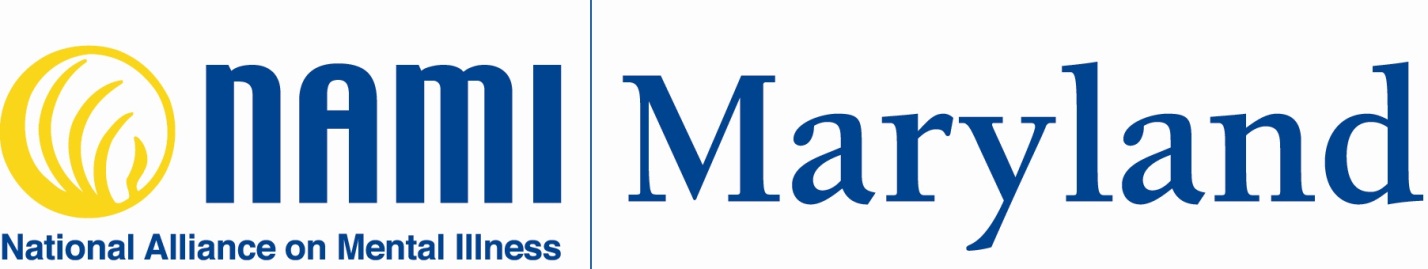 DateDear Thank you for taking the time to meet with us today regarding our concerns related to mental health funding and access to services. Below you will find the names and contact information for those NAMI members who met with you today, as well as staff contact information. Please do not hesitate to contact us.NameEmail AddressTelephone NumberNameEmail AddressTelephone NumberNAMI Maryland  Executive DirectorKate FarinholtEmail AddressTelephone NumberNAMI WebsiteEmail AddressTelephone NumberPublic Policy ConsultantLynn H. AlbizoTelephone Number410.733.1098Email Addresslalbizo@verizon.net